THE RANCHO BERNARDO INN MEN’S GOLF CLUB       RANCHO BERNARDO INNSan Diego, California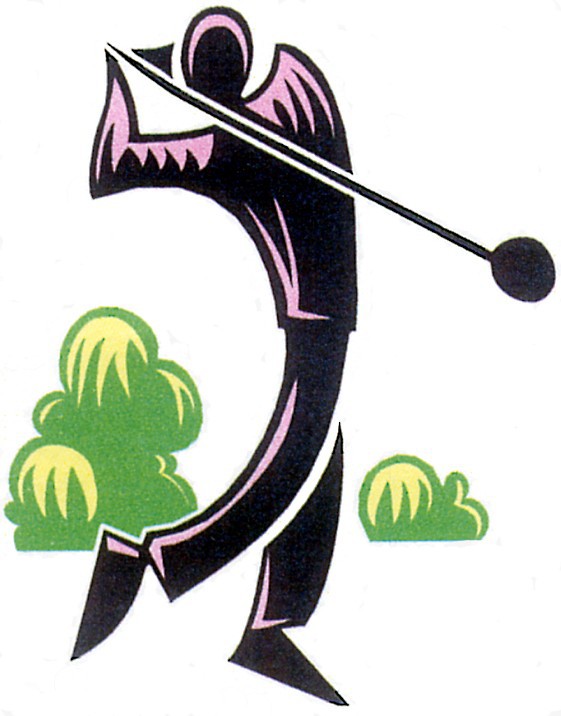 MEMBERS’ HANDBOOK INFORMATION, PROCEDURES, andGOLF RULESBY-LAWS OF THE RANCHO BERNARDO INN MEN’S GOLF CLUBRevised Aug 25, 2019TABLE OF CONTENTSSECTION					PAGEMEMBERSHIP				4Full MemberAssociate MemberSign-Up Procedures for TournamentsDetermination of PairingsHole-In-One AwardEligibility for Special Event TournamentsPresident’s CupHANDICAP/INDEX PROCEDURES				6USGA Handicap SystemPosting ScoresHandicap IndexesPenaltiesUSGA Handicap AdjustmentsUSGA AND LOCAL RULES 				7	    3.1  Local rules always in effect for RBIMGC tournaments3.1.1. Drainage channels3.1.2. Immovable obstructions close to the putting green3.1.3. Fan near the green on #3 hole3.1.4. Drop zone and yellow penalty areas3.1.5. Flower beds and newly sodded areas.3.1.6. Maintenance paths	3.1.7. Additional relief for a ball out of bounds or lost outside of a penalty area3.1.8. Out of bounds3.1.9. Margin of the red stake penalty area to the right of hole #93.1.10. Blank3.1.11. Staked trees3.1.12 Blank 3.1.13. Aeration holes.           3.2. Local rules which will be in effect if invoked by the Tournament Director for a specific tournament3.2.1 Preferred lies/Winter rulesSCORING				10The ScorecardCTP holesGross and Net ScoresEnd of Play, Gross and Net ScoresTie breaking rulesSCGA/USGA Equitable Stroke Control ChartELECTRONIC POSTING				12Play at Southern California CoursesPlay Outside of Southern California. Posting via the InternetAdditional InformationCONSIDERATIONS OF PLAY				13Slow PlayCartsCell PhonesSafetyOther ConsiderationsMISCELLANEOUS				14BY-LAWS OF THE RANCHO BERNARDOINN MEN’S GOLF CLUB				15MEMBERSHIPThe Rancho Bernardo Inn Men's Golf Club (RBIMGC) is open to all men 18 years of age or older and offers its members many opportunities for golf and fellowship. Within the Club there are two categories of golf participation. Each class has identical benefits except for Tournament privileges as described in the following sections. All members are registered with the Southern California Golf Association (SCGA) and receive an identification number for index record keeping that leads to a handicap. The golf index is readily converted into a handicap from a chart at any SCGA/USGA course being played.Full Member:Full Member Tournaments are scheduled for every Monday or nearly every Monday of each month. An entry fee of $5.00 is charged per event, which is applied to the Tournament prize awards.Associate Member:The second tournament of the month is open to Associate Members as well as Full Members. An entry fee of $5.00 is charged per event, which is applied to the Tournament prize awards.Sign -Up Procedures for Tournaments:In order to participate in a Club golf tournament, an electronic registration procedure is provided using the Club’s website at www.rbimgc.com . All members are expected to use the website’s sign-up registration procedure to sign-up for an upcoming Club golf tournament.To sign-up for an upcoming tournament, log onto the Club’s website at www.rbimgc.com . Once on the Club’s home page, find the horizontal menu list near the top of the page and point the cursor on the “Tournaments” tab so that a drop-down menu appears. Click  on “Registration” to bring up a page that lists upcoming tournaments by date. Only the next upcoming tournament and the following 2 or 3 tournaments thereafter are open for registration at any given time. Find the date of the tournament you wish to sign-up to play in and click on that date tab. A sign-up page for that tournament will appear. A description of the tournament’s format and the name and contact information for the tournament’s Tournament Director (TD) are provided, along with any special information regarding the tournament, such as a special start-time and/or golf course location. Scroll down the page and complete the sign-up template by providing your first and last name as you want them to appear on the scorecard, your e-mail address and GHIN number, (without dashes or spaces), in the boxes provided. Under the category “Registration Fees” point the cursor to the drop-down arrow and click. When the drop-down box opens, click on “1” (the number one). Doing so will signify that you are signing up one (1) person, i.e. yourself. The box should now reflect the number “1”. Scroll down a little further on the page to the “Submit” button; click on the “Submit” button. Once that is done, a new page will appear that requests you to verify your registration details. Scan the information shown to be sure your name and GHIN number are properly listed. Scroll down this page to come to the “Confirmed” button. To confirm that your registration information is correct AND to complete your sign-up registration, you MUST click on the “Confirmed” button. After clicking the “Confirmed” button, a message will appear in 3-5 seconds that will indicate that 1) “your information has been received” and 2) “a confirmation e-mail has been sent to your e-mail address”. Once you see this message, you have completed the sign-up procedure. Be sure to check your e-mail in-box to assure that you received the confirmation e-mail message. If you do not receive this confirmation e- mail message in your in-box within 5-10 minutes, your sign-up registration  may not have been successful and you must verify whether you are registered or not by checking the official registered list which the TD will post on the web “pairings” screen on Wednesday thru Saturday prior to the tournament. If your name is not listed, you must E mail or call the TD to confirm that you will be included in the tournament or not. The Club recommends that you keep a copy of your e-mail  confirmation message in your in-box until the tournament has been played. Such message will serve as confirmation and proof that you did sign up for the tournament. Members should make the website registration sign-up procedure their primary process to use to sign-up for a Club golf day as it is their only guaranteed way to sign-up for a tournament. Signing up for a tournament by sending an e-mail or telephoning the tournament’s TD should only be used in cases where a member cannot access the Club’s website registration procedure.In the event that a member forgets to sign-up or cannot access a computer to use the website’s sign-up procedure, they should either telephone or e-mail the TD (as shown on the tournament’s registration page). The TD must acknowledge the phone call or e- mail by return phone call or e-mail in order to make the sign-up request valid. If this acknowledgement does not occur on a timely basis, the member can safely assume that he is not signed-up to participate in the tournament and should try to once again contact the TD. Whatever method is used to sign-up, the DEADLINE for tournament sign-up is Noon on the Thursday before the Monday golf tournament. The TD will make every effort to include a member who calls or E mails after the Thursday noon deadline but inclusion is subject to available slots and is not guaranteed.If a member is signed-up to participate in an upcoming Monday tournament but later determines that he cannot play in the tournament, he must contact and notify the TD as soon as possible. It is the sole responsibility of the member to contact the TD to cancel his play or if necessary, contact the Pro Shop at the Rancho Bernardo Inn as early as possible on Monday morning of the tournament in order to cancel the registration to play in that tournament.Determination of Pairings:With few exceptions, all tournaments are 0800 shotgun starts. The main exception is during the colder months of November through March, when 0830 shotgun starts will be utilized. The Tournament Director (TD) for each tournament is responsible for developing the pairings. Members with internet access should visit the Club’s web site at www.rbimgc.com to view the tournament’s pairings. Click on the “Tournaments” tab so that a drop-down menu appears. Click on “Pairings” to view the tournament’s pairings.Members without Internet access should call the appropriate Tournament Director to determine their pairings. Pairings should be posted on the Club’s website by Noon on the Sunday before the Monday tournament.Hole-in-One Award:The Club will award a “prize” for an Ace (hole-in-one) made by any member while participating in a regularly scheduled RBI Men’s Club golf tournament. The prize will not exceed $150 per event and is intended to defray the cost of the member buying a single adult beverage for each club member coming into the bar following the tournament where the member scored his ace. These adult beverages  will include draft beer or bar drinks only. The member is responsible for the bar tab and he should contact the club treasurer who will reimburse him  by up to a maximum of $150.  Eligibility for Special Event Tournaments:The Club holds several “special” event tournaments each year. Such events include the 2-Man Team Championship, the Member/Guest tournament, Annual Members’ Golf Day and such other events so-designated from time to time as “special” by the Board of Directors. These events are usually characterized by having a larger-than-normal prize pool. Any member wishing to be eligible to compete for tournament prizes in any such “special” events will be required to have played in a minimum of ten (10) Men’s Club tournaments in the 12-month period prior to the date of the “special” event. Members who have been in the Men’s Club for less than one year must have played in a minimum of five (5) Men’s Club tournaments. Men’s Club Team match play or President Cup playoff matches do not count toward the eligibility. Members not meeting this criteria can still play in these events, but they will only be eligible for non-competitive prizes such as raffle or door prizes (if such prizes are offered). This rule does not impact or otherwise negate the President’s Cup eligibility rules as set forth in 1.7.1 below.President’s Cup:The Club has an annual championship type tournament entitled the President’s Cup Championship. Qualifying-round information and exact timing is published on the Club’s web site and via e-mail messages to members in advance. Following the qualifying rounds, match play will determine two champions – one from the A-flight and one from the B-flight.Eligibility:Full Member: Participation in and posting scores from at least 15 Men’s Club tournaments in the 12 calendar months preceding the start of the President’s Cup qualifying-rounds.Associate Member: Not eligible.SCGA Tournament of Club Champions:Both A & B-flight President’s Cup winners are eligible for this SCGA-sponsored tournament that is usually held at year-end. Entry fees for both President’s Cup winners to this SCGA event will be paid for by the Club. Minimum SCGA index requirements must be met.HANDICAP/INDEX PROCEDURESUSGA Handicap SystemThe USGA Handicap System is implemented and administered for Southern California by the Southern California Golf Association (SCGA). Its purpose is to make the game of golf more enjoyable by enabling golfers of differing abilities to compete on an equitable basis. This system provides fair course handicaps for players regardless of ability and skill levels and adjusts a player's handicap index up or  down as his game changes. At the same time it disregards high scores that bear little relation to the player’s potential ability and promotes continuity by making handicaps continuous from one playing season or year to the next. A basic premise underlies the USGA, namely, that every player will try to make the best score he can at each hole of every round that he plays, regardless of where the round is played, and that he will post every round in which he has an individual score.Posting Scores    NOTE. MEMBERS DO NOT POST SCORES FROM REGULAR MONDAY TOURNAMENTS, THEY WILL BE POSTED BY THE TOURNAMENT DIRECTOR. For all other rounds, the SCGA handicap index recording and processing system requires that all 9- and/or 18-hole scores, both home and away, MUST be entered (posted) via computers furnished by the SCGA at each SCGA affiliated course played. A member can also post scores by using the Internet by accessing the SCGA’s website at www.scga.org or by using the GHIN app on their smart phone. In either case, a member must post their score on a timely basis. The Club HIGHLY recommends that members post their scores within four days of completion of their round.Handicap IndexesNew Members who have a recent handicap index from a prior club affiliation, whether associated with the SCGA or another recognized golf association, may submit documentation (certified by the prior club) to the RBIMGC Handicap Committee to have their index transferred to the RBIMGC computer. New Members without a prior index may obtain one by submitting five (or more) attested 18-hole scores to the Handicap Committee. A temporary index will then be established by the Handicap Committee that can be used for RBIMGC Tournaments. Official, updated indices are provided on the 1st and 15th of each month by the SCGA. Handicap indices are available on the SCGA’s website by member number. The SCGA’s website is at www.scga.org .PenaltiesThe individual golfer has the responsibility to provide accurate and conforming information in earning his handicap index. The procedures that have been outlined herein conform to the latest USGA regulations and rules as administered by the Southern California Golf Association (SCGA). Please refer any handicap questions to the Club’s current Chairman of the Handicap Committee.USGA Handicap AdjustmentsHandicap indexes may be adjusted by the SCGA if a players tournament round scores are significantly lower than the players scores for regular rounds. If an adjustment has been made, the player will see a “R” next to his current handicap index in GHIN.Any member who receives an “R” (Reduced) handicap may request to have this reduction reviewed by the Handicap Committee. In order to initiate the review, the member must send written notice to the Handicap Chairman and include the reason(s) they believe the reduction has been inappropriately applied. The Handicap Chairman may discuss the circumstances that initiated the review request with the member. The Handicap Committee will then provide a decision on the member’s request as soon as practical.After the review, if the Handicap Committee’s decision is that further adjustment is appropriate, the Handicap Chairman will make an equitable adjustment to the member’s handicap. The Handicap Committee’s decision on each review shall be final.3.0 USGA AND LOCAL RULES (Rev G 8/15/2019)Rules are designed to be applied uniformly so all players are on an equal footing. At the RBIMGC tournaments, USGA RULES APPLY AT ALL TIMES! The following local rules have been approved by the RB Inn Professional Golf Staff and the Board of Directors of the RBIMGC:3.1 THE FOLLOWING LOCAL RULES ARE ALWAYS IN EFFECT FOR RBIMGC TOURNAMENTS UNLESS SPECIFICALLY MODIFIED OR WAIVED BY THE TOURNAMENT COMMITTEE. Rev G 8/15/20193.1.1. Drainage channels.	The main drainage channels which cross the fairways of holes 1, 2 and 18 and the narrow channels which run parallel to holes 4, 5, 6, 7 and 8 and across hole 17 near the green are defined on the scorecard as obstructions except where identified as yellow or red penalty areas by yellow or red stakes, The player MUST take relief without penalty as permitted by rule 16-1 with the nearest point of relief determined relative to where the ball lies in the obstruction. If the ball is lost in the obstruction, relief is taken relative to the point where the ball last entered the obstruction per rule 16-1e.Note 1.  It is a question of fact whether a ball, which has not been found after having been struck toward an obstruction, is in the obstruction. In order to apply this Rule, it must be known or virtually certain that the ball is in the obstruction. In the absence of such knowledge or certainty, the player must proceed under rule 18 (lost ball)Note 2.  The definition of the drainage channel which crosses hole 2 as an obstruction, extends to the left past the hole 3 teeing area up to the point where the channel is defined as a lateral water hazard. 3.1.2. Immovable Obstructions Close to Putting Green (e.g., Sprinkler Heads, Green edging barrier) interfering with an intended line of putt. This local rule provides additional relief near the green from an obstruction on the line of play.  If a ball lies through the green and an immovable obstruction within two club-lengths of the putting green and within two club-lengths of the ball intervenes on the line of play between the ball and the hole, the player may take relief as follows: The ball must be lifted and dropped at the nearest point to where the ball lay that (a) is not nearer the hole, (b) avoids intervention and (c) is not in a hazard or on a putting green. If the player's ball lies on the putting green and an immovable obstruction within two club-lengths of the putting green intervenes on his line of play, the player may take relief as follows:The ball must be lifted and placed at the nearest point to where the ball lay that (a) is not nearer the hole, (b) avoids intervention and (c) is not in a hazard.Exception: A player may not take relief under this Local Rule if interference by anything other than the immovable obstruction makes the stroke clearly impracticable. 3.1.3. Fan near the green on #3 hole.  The fan beside the green on hole #3 is designated as a temporary obstruction. A player may take free relief if the fan interferes with his stance, swing path or line of play. Relief is taken by dropping the ball within one club length of nearest point of relief from the interference but no nearer to the hole. 3.1.4. Drop zone and yellow penalty area issues.The Committee may establish an additional option when the Committee considers that it is not feasible or practicable to proceed exactly in conformity with Rule 17-1d (yellow penalty areas ). If a ball is in or it is known or virtually certain that a ball that has not been found is in the yellow penalty area the player may:a. proceed under Rule 17-1d Stroke and distance or b.1. For hole #11, as an additional option, under penalty of one stroke, drop a ball in the designated drop area. The drop zone is defined as the area within two club lengths of the two yellow stakes on the margin of the penalty area and which are across from the yellow or forward tee box. The ball may not be dropped nearer to the pin than the yellow stake closest to the pin.The use of the existing drop zone to the left of the hole which avoids the hazard is not an option for RBIMGC events.b.2 For hole #4, as an additional option, drop a ball, under penalty of one stroke, in the dropping zone located past the maintenance yard on the lower level. NOTE, The previous local rule permitting a player to drop a ball in the drop zone on hole 4 under penalty of two strokes without putting a ball in play from the upper tee position is withdrawn.3.1.5. Flowerbeds and Newly sodded areas.Relief must be taken from certain flowerbeds/cultivated areas and re-sodded areas on the course which are defined as ground under repair and which are located as follows:3.1.5.1 Around various hole monuments. 3.1.5.2 Beyond the lake on the left of hole #1which is also on the left of hole 18.3.1.5.3 Beyond the green on hole 6.3.1.5.4 To the right of the green on hole 83.1.5.5. To the right of the green on hole 9.3.1.5.5 On the left side of the fairway to the left of the cart path towards the green on hole #10.Re-sodded areas may or may not be identified by white lines.NOTE 1. Relief from ground under repair is taken at the nearest point of relief which is determined by where the ball lies in the ground under repair and not relative to where the ball last crossed the edge of the flower bed. The nearest point could be behind the flowerbed. If the ball is lost in the condition, then relief is taken relative to where the ball last crossed the margin of the area,3.1.6. MAINTENANCE PATHS.Unsurfaced paths which are used for maintenance purposes and which are not out of bounds are defined as obstructions and relief may be taken without penalty in accordance with rule 16. These paths are to the right and the rear of the green on hole #1, on the left side of hole #8 from where the cart path swings across the fairway to past the green and to the left of Hole #12 approaching the green. Relief is taken without penalty at the nearest point of relief.3.1.7. Additional relief for a ball out of bounds or lost outside of a penalty area..“When a player’s ball cannot be found or is known or virtually certain to be out of bounds, the player may proceed as follows rather than proceeding under stroke and distance.For two penalty strokes, the player may take relief by dropping the original ball or a substituted ball in this area (see Rule 14.3):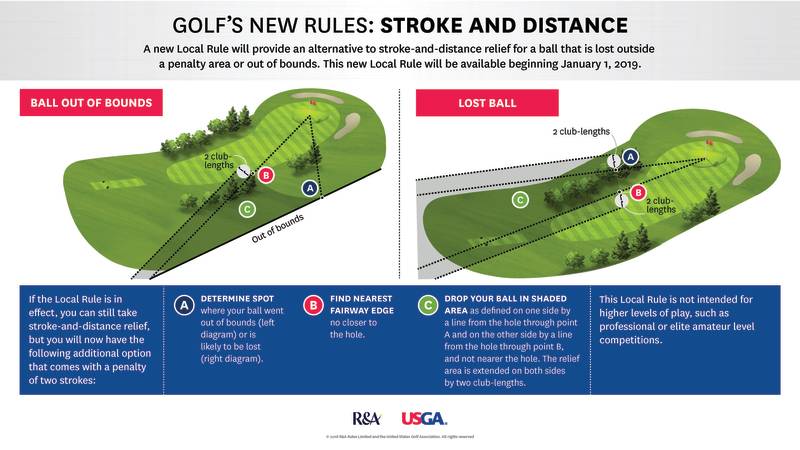 Two Estimated Reference Points:a. Ball Reference Point: The point where the original ball:Is estimated to have come to rest on the course, orLast crossed the edge of the course boundary to go out of bounds.b. Fairway Reference Point: The point of fairway of the hole being played that is nearest to the ball reference point, but is not nearer the hole than the ball reference point.For purposes of this Local Rule, “fairway” means any area of grass in the general area that is cut to fairway height or less.Size of Relief Area Based on Reference Points: Anywhere between:A line from the hole through the ball reference point (or within two club-lengths to the outside of that line), andA line from the hole through the fairway reference point (or within two club-lengths to the outside of that line).             
    But with these limits:Limits on Location of Relief Area:Must be in the general area, andMust not be nearer the hole than the ball reference point.
But, the player may not use this option when:The ball is known or virtually certain to have come to rest in a penalty area, orThe player has played another ball provisionally under penalty of stroke and distance (see Rule 18.3).”3.1.8. Out of bounds.Out of bounds on the course is generally defined by white stakes or white lines. If stakes are used, the out of bounds is defined by the inside face of the stake at ground level. Where a white line is used to define OOB, the line is out of bounds. Where both are used, the stakes identify out of bounds and the line defines out of bounds. A ball is OOB when all of it is OOB.  Player may stand OOB to play a ball lying within bounds.For RBIMGC events, out of bounds are defined for certain holes as follows:3.1.8.1. Hole 14. OOB is defined by the left edge of the cart path from the tee to the point where the ice-plant ends and by white stakes beyond that point. Where there is an exit path into the residential area, out of bounds is defined by a white line across the path or white stakes.3.1.8.2. Hole 16. Out of bounds is defined by the left edge of the curb on the left side of the cart path. 3.1.8.3. Hole 17. Out of bounds is defined by the left edge of the cart path from the tee up to the end of the hedge adjacent to the bunkers on the left of the fairway and by white stakes around the open area beyond that point. Out of bounds is again defined as the left edge of the cart path from the last white stake where the open area ends to the 18th tee.3.1.9. Margin of the red stake penalty area to the right of hole 9. The margin of the red staked penalty area of hole 9 is defined as the right outside edge of the main cart path starting from the red stake at the point where the main cart path approaches the penalty area and turns left to run close to and parallel to the penalty area. Where the path from the cart barn and the main cart path intersect, the rough concrete beyond the edge of the main cart path is in the penalty area.3.1.10. Embedded Ball.  Rule removed and left blank. 3.1.11. STAKED TREES.Staked trees and any supporting wires or ropes are defined as immovable obstructions. If the obstruction interferes with the players stance or the area of his intended swing he may proceed drop a ball within one club length of the nearest point of relief without penalty. 3.1.12 Ball accidently moved on the putting green. Rule removed and left blank3.1.13. Aeration Holes Through the green, a ball that comes to rest in or on an aeration hole may be lifted without penalty, cleaned and dropped as near as possible to the spot where it lay but not nearer the hole. The ball when dropped must first strike a part of the course through the green. On the putting green, a ball that comes to rest in or on an aeration hole may be placed at the nearest spot not nearer the hole that avoids the situation.3.2 THE FOLLOWING LOCAL RULES WILL BE IN EFFECT WHEN INVOKED BY THE TOURNAMENT DIRECTOR FOR A SPECIFIC EVENT.3.2.1. PREFERRED LIES / WINTER RULESA ball lying through the green may be lifted without penalty and cleaned. Before lifting the ball, the player must mark its position. Having lifted the ball, he must place it on a spot within one club-length of and not nearer the hole than where it originally lay, that is not in a hazard and not on a putting green. A player may place his ball only once, and it is in play when it has been placed. If the ball fails to come to rest on the spot on which it was placed, it must be replaced without penalty. If the ball when placed comes to rest on the spot on which it is placed and it subsequently moves, there is no penalty and the ball must be played as it lies, unless the provisions of any other Rule apply. If the player fails to mark the position of the ball before lifting it, moves the ball-marker prior to putting the ball back into play or moves the ball in any other manner, such as rolling it with a club, he incurs a penalty of one stroke. SCORINGNOTE. THE CART INSTRUCTIONS ISSUED AT EACH REGULAR TOURNAMENT ARE DESIGNATED AS THE RULES OF THE COMPETITION AND MAY SUPERCEED OR ADD TO ANY DIRECTION IN THESE PROCEDURES.The ScorecardThe heart of a fair and equitable handicap system is an accurate and properly filled out scorecard. The RBIMGC, uses special computer- generated scorecards prepared by Tournament Directors for club scheduled events. Two identical cards are generated for each team. The name of each team member is pre-printed on the cards along with his current handicap. Depending upon an individual’s handicap, strokes are assigned to each hole in the form of asterisks. Other information pre-printed on the cards may include the date, the team # and the starting hole. The scorekeepers must record the start and end times in the spaces provided on the scorecard. NOTE 1:FAILURE TO RECORD THE START AND END TIMES MAY RESULT IN DISQUALIFICATION OF THE TEAM FROM THE MAIN TOURNAMENT OF THE DAY. .4.2. CTP (Closest to the pin) holes. Certain holes will be designated as closest to the pin holes (CTP) where a prize is awarded to the player whose ball is nearest to the pin either from the tee or as defined by the TD in the cart instructions. A tape measure and record card will be available at the greenside and if a members ball meets the criteria of competition , that member will record his name and distance from the hole on the record card. It is the responsibility of the member and the other members of his foursome to confirm that the member meets the established criteria such as flight restrictions etc before he records his name and distance.NOTE: If it is subsequentially determined that the member did not meet the criteria for the competition and should not have added his name and distance to the record card, the individual and his team will be disqualified from the main tournament of the day and the CTP prize for that hole will be abandoned4.3. Gross and Net ScoresThe two scorecards are to be filled out as play progresses by two members of the team (the scorekeepers). Individual gross scores are entered on the scorecard as soon as the hole is finished. To determine a team net score for a given hole, the scorekeeper simply subtracts the number of strokes each player is assigned on that hole from his gross score on that hole. The format announced for the event will determine how those individual net scores are used to establish the TEAM NET SCORE on the line below the players’ names. As each hole is played, record the gross score for each player, the Team Net Score and the Cumulative, or running total team net score. Circle the individual scores that are used to compute the Team Net Score for each hole.4.4. End of Play, Gross and Net ScoresAt the end of play, total all individual gross scores and record on the card. Determine individual net scores by subtracting each person’s handicap from their gross score. Sum up the team’s Cumulative Net Score and circle it. After all data is entered, one scorecard must be signed by the scorekeeper and attested by another member of the foursome. One scorecard, signed and attested, must be given to the Tournament Director (TD) for that day in the Veranda Sports Bar or the designated area as defined by the cart instruction sheet.All team members are responsible for the accuracy of their scorecards. Both team scorekeepers should regularly compare scorecards throughout the round and at the completion of the round to verify that both scorecards have the same scores for each team member. Any score discrepancies must be resolved before the signed and attested scorecard is presented to the Tournament Director. If scorecards are submitted which are incomplete, the Tournament Director may disqualify both the team and the individuals from prize money for that tournament. Scorecards submitted that contain inaccurate math or scores do not add up, do not, in themselves, constitute an error that can be penalized by disqualification. If a contestant is observed to violate a rule during a tournament and does not announce this violation in accordance with the Rules of Golf, he should be advised of this violation by the observer(s) immediately after the violation occurs. The violation will be reported to the Tournament Director. The Tournament Director will determine if a disqualification is appropriate under Rule 33.7. If the contestant is not notified of the alleged violation by the observer(s) immediately after the alleged violation occurs, there is no basis for a violation. A contestant disqualified under this section may appeal to the Rules CommitteePlease note that the Handicap Committee is empowered to assess penalties for violations occurring on the scorecards. The penalty is imposed after a warning. A penalty by USGA definition is a score posted by the Handicap Committee for a player who does not return a score or, otherwise, does not observe the spirit of the USGA Handicap System.4.5. Tie Breaking Rules Stroke PlayWhen competitor's scores are tied after a stipulated round, ties will be broken by matching the competitor's scores, starting with the total net for the nine holes played on the back nine holes, then the last six holes played on the back nine, then the last three holes played on the back nine, then the last hole on the back nine. If there is still a tie the tie breaking procedure will be hole by hole starting with the last hole and continuing until the first hole.Match PlayWhen competitors are tied or all holes are even after a stipulated round, the tie is broken by playing extra holes continuously from first hole played until the tie is broken. Net scores using handicap and strokes defined by hole will be compared.4.6. SCGA/USGA Equitable Stroke Control (ESC) ChartAdjustments on high score holes are limited by the handicap of the player and must be taken for a round according to the chart as follow:18 HOLE ROUNDS: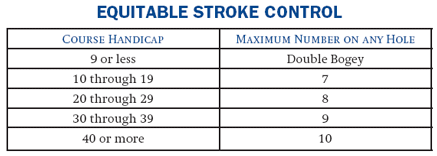 9 HOLE ROUNDS:As an example of adjustment, if a player with an SCGA index of 19.2 plays a course with a slope of 118, his handicap on that course will be 20. Therefore, for handicap purposes that player is allowed a maximum of 8 strokes on any hole played.ELECTRONIC POSTINGPlay at other Southern California CoursesFind the posting computer, usually in or near the Pro Shop. Follow the instructions below for posting scores.Home Course. Touch the open portion of the screen, then follow the prompts to post your score.Away course. Touch the upper left “Guest” icon and follow the prompts to post your score.Make sure you are posting a gross score or, if need be, an ESC adjusted gross score, NOT a net score.Play Outside of Southern CaliforniaIf the course has a computer with the International Golf Network (IGN) symbol on the opening screen: Click on the IGN selection, then highlight the Southern California Golf Association bar.Enter your seven-digit SCGA membership number. Continue through the screens as directed to post your score.If the course does NOT have a computer with IGN selection on the opening screen, submit the card to the RBIMGC Handicap Chairman upon your return for posting .Posting via the InternetScores may be posted via the SCGA’s internet website. To do so, follow the instructions provided on the SCGA website at www.scga.org . Please remember when posting a score via the internet to use the actual date you played your round (and not the date that you are posting the score via the internet.)Additional InformationYou cannot post scores played at one course on another course's posting computer.You can only post two scores in one day at each golf course and the score information cannot be identical for both scores. If you have the same score from the same set of tees, post the second score the following day or submit it to the Club's Handicap Chairman .Computer assistance can be provided readily by members of the Pro Shop.If you cannot post your score using the Pro Shop’s posting computer (the computer is unavailable or unresponsive) and you cannot post your score on-line via the Internet (you do not have access to a computer or to the Internet), as a last resort, you should give your scorecard to the Club’s Handicap Chairman so that he can post your score on your behalf.It is important to note that the Handicap Committee has the authority to issue penalties for non-conforming cards, non-postings, missing scorecards and inaccurate postings. The individual golfer has the responsibility to provide accurate and conforming information in earning his handicap index. The procedures that have been outlined herein conform to the latest USGA regulations and rules as administered by the Southern California Golf Association (SCGA). Please refer any handicap questions to the Club’s current Chairman of the Handicap Committee.CONSIDERATIONS OF PLAYSlow PlayIn the interest of all, golfers should play without delay.In the interest of speeding up play take practice swings before occupying the tee box and use the continuous putting rule on the greens. On hole #4, after all players of a group are on the green, if the next group is waiting on the tee, they shall be waved up and allowed to hit. READY GOLF IS ALWAYS APPROPRIATE.Please observe the three minute rule on lost golf balls. If there is an open hole ahead, after a warning from the marshal, RBIMGC has a skip a hole or a penalty rule in effect.NOTE:1 FAILURE TO COMPLY WITH THE MARSHAL'S DIRECTION WILL RESULT IN A TEAM DISQUALIFICATION.NOTE 2: TEAMS WHO SUBMIT A SCORECARD WHERE THE END TIME IS MORE THAN 30 MINUTES LATER THAN THE END TIME OF THE TEAM IMMEDIATELY IN FRONT OF THEM WILL BE DISQUALIFIED FROM THE MAIN TOURNAMENT UNLESS THE TD DETERMINES THAT THERE WERE EXTENUATING CIRCUMSTANCESCartsKeep electric carts on paths around greens and tees. Carts are to remain on the paths as directed by either the starter, marshal or as indicated by pathway signs.Pull carts are not allowed to be taken across greens, tees or bunkers. They must be parked in the third cut around greens.Cell PhonesAs a reminder, please turn off your cell phone before you begin play. They may only be used on the course in an emergency.SafetyPrior to playing a stroke or making a practice swing, the player should ensure that no individual is standing near or in a position to be hit by the club, ball, or any stones, pebbles or the like, which may be moved by the stroke or swing. At all times on the course please observe silence during the stroke of the player.Other ConsiderationsWhen in the fairway, please observe the 90 degree rule whenever possible from the path to your ball and back when driving in a golf cart. All yardages markers found on the golf course are measured to the center of the green.Please repair all divots by replacing or by using sand/seed mixture, rake sand bunkers after use and repair all ball marks on the greens. After use, rakes should be placed back in the bunker with the end of the rake handle nearest to or touching the edge of the bunker.Proper golf attire must be worn at all times.All players should be courteous to other players and people living along the golf course. The use of foul, abusive or loud language, the making of inappropriate gestures or urinating in public will not be tolerated. Restrooms are found at the snack shop at the 1st tee/18th green, next to the 4th tee and right of the 8th fairway and between the 16th green and 17th tee box.For player's safety and course maintenance please observe all posted information.7.0 MISCELLANEOUSAt the Club’s annual members’ dinner or at a Club event where raffle or door prizes are being awarded, members must be present to win such raffle or door prizesThe By-Laws of the Rancho Bernardo Inn Men’s Golf Club are found on the following page.8. BY-LAWS OF THE RANCHO BERNARDO INN MEN’S GOLF CLUBARTICLE I. NAMEThe name of this corporation shall be the RANCHO BERNARDO INN MEN'S GOLF CLUB. ARTICLE II. PURPOSESTo stimulate interest in golf at the Rancho Bernardo Inn Golf Course by bringing together a group of men desirous of forming a golf organization.To promote and foster among its members a closer bond and fraternity for their joint and mutual benefit and to promote and conserve the best interests and true spirit of the game of golf as embodied in its ancient and honorable traditions.To enforce uniformity in the rule of the game by creating a representative authority.To maintain a uniform system of handicapping as set forth in the regulations of the Southern California Golf Association.To afford a convenient and authoritative body to govern tournaments and other golfing events held at the Rancho Bernardo Inn Golf Course.ARTICLE III. MEMBERSHIPSection 1. Membership shall be available to all men 18 years or older.Section 2. Each candidate for membership shall be proposed by an active member in good standing. The Board of Directors shall act upon each proposal by vote and two negative votes shall disqualify any candidate.Section 3. The Board of Directors may confer honorary membership upon those whom they feel have contributed to the advancement of golf. The unanimous affirmative vote of the Board shall be required to approve such action.Section 4. In the event any member of this organization shall commit any act, which reflects discredit or disrepute thereon or shall refuse   or neglect to comply with the rules and regulations adopted by the Board of Directors or the duly appointed officers such member shall be subject to suspension or expulsion after ten days written notice (with the right to be heard) by a vote of two-thirds of the Board of Directors at any regular meeting or special meeting called for such purposes.Section 5. The Board of Directors shall hold general membership meetings at such time and place they may decide upon. The Board of Directors shall provide for the holding of such other meetings as may be deemed necessary or desirable and they shall call special meetings upon written petition signed by 10 of the membership.Section 6. A legal quorum at any general membership meeting shall be ten percent (10) of the membership. Each active member in good standing shall be entitled to one vote. Proxies shall not be permitted. A majority vote of a quorum present at any meeting shall be necessary for the adoption of any motion.Section 7. All membership fees and dues shall be established by the Board of Directors from time to time in such amounts as they deem to be adequate to operate and maintain the Club. Dues are to be paid in a timely manner and provide for membership for the following calendar year.ARTICLE IV. BOARD OF DIRECTORSSection 1. The Board of Directors shall consist of eleven (11) members in good standing of the Rancho Bernardo Inn Men's Golf Club and they shall exercise all powers of the management not specifically excepted by these By-Laws. Board Members shall be elected for a term of one year. Should a Board Member be unable to serve out his term, the President shall nominate a member in good standing to serve the unexpired period of the departing Board Member. A majority of the Board present must approve the nominee by secret ballot.Section 2. By October 15th of each year the President shall appoint a nominating committee consisting of three members of the Board of Directors. At least two weeks before the date of a general membership meeting called for that purpose this committee shall submit to the Board of Directors and shall post upon the Club’s Website and Bulletin board a list of nominees to fill the vacancies for the term of office beginning on the first day of January following the said meeting. Further nominations by the general membership may be made at the general membership meeting. Nominees will be elected to fill vacant Board positions at this meeting.Section 3. The Board of Directors shall meet at such times and places as they may select and a majorityof the Board present constitutes a quorum for the meeting.ARTICLE V. OFFICERS AND COMMITTEESSection 1. The next regularly scheduled Board meeting after the annual general membership meeting shall be a joint meeting of the outgoing and incoming Boards of Directors. At the completion of all unfinished business by the outgoing Board, the incoming Board shall meet separately and elect the officers.Section 2. The officers shall consist of President, Vice President, Secretary and Treasurer and their duties shall be such as their title would indicate or such as may be assigned to them from time to time.Section 3. The Board of Directors shall authorize and define the powers and duties of all committees. Chairmen and members of all committees shall be appointed by the President and he shall be an ex-officio member of all committees except the nominating committee.Section 4. The following Committees shall be appointed each year with such other committees as the President may deem necessary or advisable:Tournament Chairman/Committee - to arrange, conduct and schedule tournaments for all members.Handicap Chairman/Committee - to establish a fair and proper system of handicapping in accordance with procedures of the Southern California Golf Association.Membership Chairman/Committee - to investigate and act upon all applications for membership and to recommend appropriate action to the Board of Directors.Rules Committee - Be a source of information and interpretation of rules in conjunction with the Rancho Bernardo Inn’s Director of Golf. Publications Chairman/Committee - To disseminate matters of interest to the Membership and all publicity for Club events.ARTICLE VI. AMENDMENTS TO THE BY-LAWSThe Board of Directors shall have the power to repeal or amend any of these By-Laws provided that such action shall not be effective until approved by a majority vote of the members of the Rancho Bernardo Inn Men's Golf Club at a meeting held in accordance with the provisions contained therein.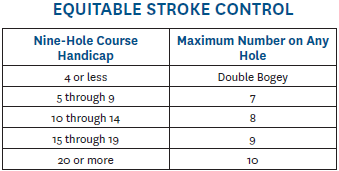 